Conservation and Climate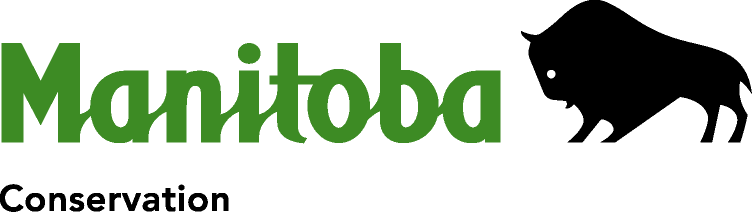 APPLICATION FORMThis document is available in alternate formats upon request.Please complete this application form and submit to:Apply Now: Advertisement # 39069Service Centre 2 Human Resource Services 360-1395 Ellice Avenue Winnipeg, MB, R3G 3P2 Phone:  204-945-7182 Fax: 204-948-2841 Email: govjobs@gov.mb.ca Applicants should also submits a resume along with the application form. References or other documentation at a later point if invited for further consideration.The selection board will rely only on information provided to determine whether a candidate will be invited for further assessment.  PART 1: APPLICANT INFORMATION(REQUIRED)I am currently employed with the Manitoba Government in a term, regular or departmental position. I have previously been employed with the Manitoba Government in a term, regular or departmental position. PART 2: SCREENING CRITERIA(REQUIRED)For each of the screening criteria for this position, describe how you meet the criteria, using significant examples from your experience. Experience can include work, volunteer and/or educational experience.  You must not exceed a maximum of 200 words per screening criterion.  Additional criteria may be reviewed at a later stage with candidates selected for further assessment.  Some positions are designated bilingual (French and English).  Are you bilingual?  Yes	 NoPART 3: EMPLOYMENT EQUITY DECLARATION(VOLUNTARY)The Manitoba government is committed to the principle of employment equity.  It is our goal to achieve a civil service workforce that is reflective of the public we serve.  Employment equity is a factor in our hiring processes where a designated group is underrepresented within the organization.  You are encouraged to identify whether you are a member of any of the four designated groups.  Completion of this employment equity declaration is voluntary.Click here for more information on the Employment Equity Policy. I am a woman I am an Indigenous person I am a person with disabilities I am a visible minority No employment equity status to declare PART 4: VETERANS’ PREFERENCE DECLARATION(VOLUNTARY)Veteran status is a consideration in all competitions where it is deemed to be in the public interest.  Completion of this veterans’ preference declaration is voluntary.Click here for more information on the Veterans’ Preference Policy. I wish to declare Veteran statusPART 5: APPLICATION DECLARATION(REQUIRED)Date:      We thank all who apply and advise that only those selected for further consideration will be contacted.Advertisement #39069Job TitlePark Attendant (KA2)Department(s)Department of Environment, Climate and ParksParks BranchLocation(s) Whiteshell Provincial ParkFirst Name:     First Name:     Family (last) Name:     Family (last) Name:     Phone Number:     Phone Number:     Email:     Email:     Address:     Address:     City:      City:      Province:     Country:     Country:     Postal Code:     Screening criteriaDescribe how you meet each screening criterion, using specific examples as appropriate.You must not exceed a maximum of 200 words per screening criterion.  1. Experience and knowledge collecting and remitting revenue with accountability and accuracy, and the ability to maintain accurate financial records and reports.2. Demonstrated interpersonal skills with the ability to interact effectively with the public.3. Demonstrated ability to effectively deal with stressful situations.4. Demonstrated ability to work independently and effective with limited supervision.5. Demonstrated strong verbal communication skills.By indicating “yes” in the adjacent box, I certify that the information provided on this application is accurate and complete to the best of my knowledge as of the date indicated below.  I understand that falsified or misleading statements and omissions will result in rejection of this application and, if employed, may be cause for termination. (yes/no)